Publicado en Madrid el 18/12/2018 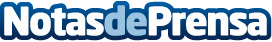 WashTec empezará el 2019 en la feria AutoZum en Salzburgo La firma alemana líder en el sector del lavado de vehículos comienza el año con la presencia en la feria bianual de AutoZum que se celebra del 16 al 19 de enero en la ciudad austriacaDatos de contacto:WashTecNota de prensa publicada en: https://www.notasdeprensa.es/washtec-empezara-el-2019-en-la-feria-autozum Categorias: Internacional Automovilismo Recursos humanos Industria Automotriz Innovación Tecnológica http://www.notasdeprensa.es